_________________________________________________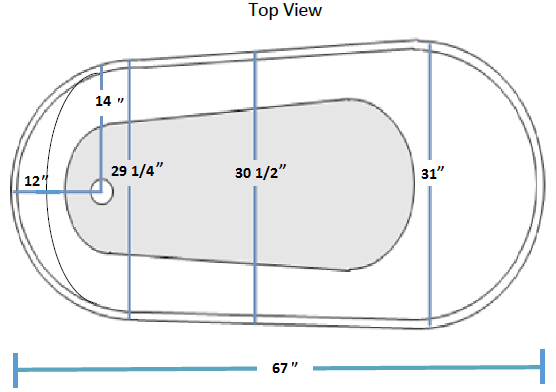 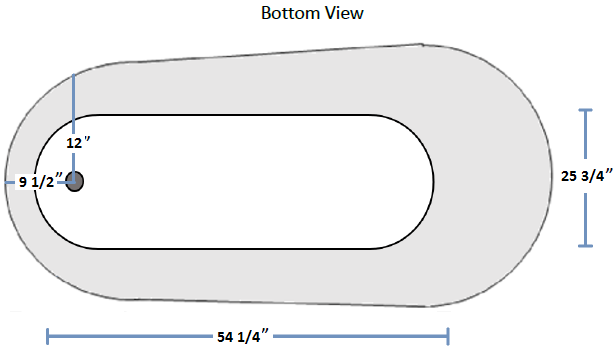 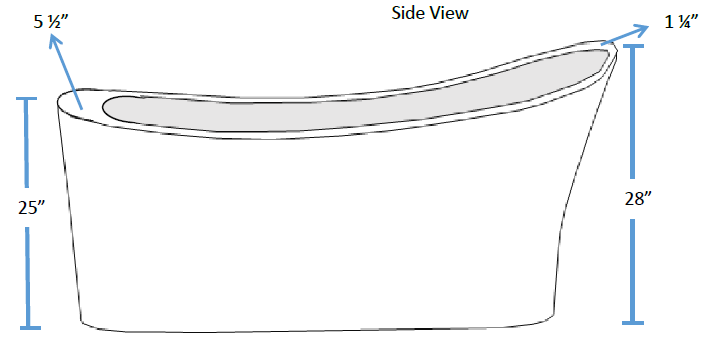 